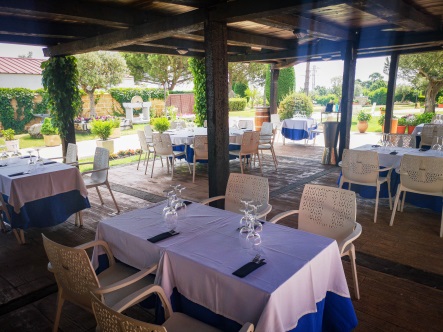 CARTA TERRAZA-JARDIN  			   ENTRADASjamón ibérico de bellota        	       		            17€lomo ibérico de bellota	 				14,50€chorizo ibérico de bellota					8,50€salchichón ibérico de bellota				8,50€queso curado de oveja					8€Tabla surtido quesos   		    			13€croquetas				 			8,50€salmorejo	                           	                  	              5€gambas a la plancha					 	 24€ensalada perdiz		          			 	12€ensalada de tomate con jamón				10€ensalada de bonito con pimientos				10€SEGUNDOS PLATOSsecreto ibérico							12,50€tacos de solomillo ibérico al ajillo			12,50€chuletón de buey	(1Kg)					48€entrecot de ternera						15€solomillo de ternera						21€chuletillas de cordero					16€LOMO DE  WAGYU						21€MERO PLANCHA							21€                                      iva incluido